CONTROL DE CAMBIOSHOJA DE VIDA DE EQUIPOS Y HERRAMIENTASHOJA DE VIDA DE EQUIPOS Y HERRAMIENTASHOJA DE VIDA DE EQUIPOS Y HERRAMIENTASHerramientaKit de jardineríaNumero de Inventario-Fotografía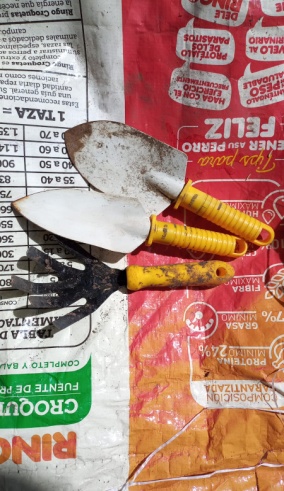 MarcaPretulSerie-FotografíaModelo-ColorBlanco - AmarilloFotografíaFecha de compra-Vida Útil-FotografíaTorsión CorteGolpeApoyo MediciónImagen ilustrativa Descripción de la herramientaKit de jardinería Kit de jardinería Kit de jardinería 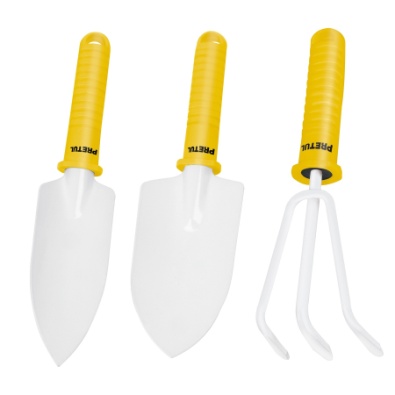 Característica de la herramientaKit de 3 herramientas para jardinería básica de marca PretulKit de 3 herramientas para jardinería básica de marca PretulKit de 3 herramientas para jardinería básica de marca PretulFoto real de la HerramientaFecha de foto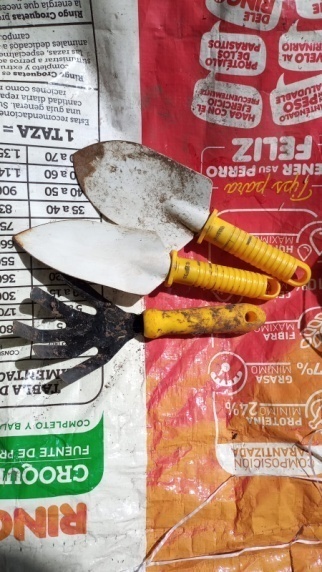 Objetivo de la fotoNos permite identificar la herramienta con la que se cuenta en la empresa. A fin de poder determinar la calidad y su estado.Nos permite identificar la herramienta con la que se cuenta en la empresa. A fin de poder determinar la calidad y su estado.Nos permite identificar la herramienta con la que se cuenta en la empresa. A fin de poder determinar la calidad y su estado.Cantidad de Herramientas1 kit1 kit1 kitTiempo de usoIndefinidoIndefinidoIndefinidoEstadoBRMElaboróRevisóAprobóFecha de vigenciaLíder de Seguridad y Salud en el TrabajoDirección de Aseguramiento de la CalidadLíder SIGConsejo de RectoríaAgosto del 2022FECHAVERSIÓNÍTEMMODIFICACIÓNSeptiembre 20212Todo el documentoSe revisó y actualizo acorde con el programa para el manejo de herramientas manualesAgosto 20223Todo el documentoSe revisó y ajusto el formato en el cabezada y control de cambios según los lineamientos del SIG